Lesson 18 Objective:  Measure an object twice using different length units and compare; relate measurement to unit size.Suggested Lesson StructureFluency Practice	(10 minutes) Application Problem	(5 minutes) Concept Development	(35 minutes) Student Debrief	(10 minutes) 	Total Time	(60 minutes)Fluency Practice  (10 minutes)Decomposition Tree  2.OA.2	(5 minutes)Grade 2 Core Fluency Differentiated Practice Sets  2.OA.2	(5 minutes)Decomposition Tree  (5 minutes)Materials:	(S) Decomposition tree (Lesson 6 Fluency Template)Note:  Students are given 90 seconds to decompose 20 inches.  Students apply knowledge of sums and differences within 20 to length.T:	(Distribute tree Template.) T:	You are going to break apart 20 inches on your Deco Tree for 90 seconds.  Do as many problems as you can.  Go!  S:	(Work for 90 seconds.)T:	Now, exchange your tree with your partner and check each other’s work.  (Allow students 30–45 seconds to check.)  T:	Return each other’s papers.  Did you see another way to make 20 inches on your partner’s paper?  (Allow students to share for another 30 seconds.)T:	Turn your paper over.  Let’s break apart 20 inches for another minute.Grade 2 Core Fluency Differentiated Practice Sets  (5 minutes)Materials:	(S) Core Fluency Practice Sets (Lesson 1 Core Fluency Practice Sets)Note:  During Topic D and for the remainder of the year, each day’s Fluency Practice includes an opportunity for review and mastery of the sums and differences with totals through 20 by means of the Core Fluency Practice Sets or Sprints.  The process is detailed and Practice Sets are provided in Lesson 1.Application Problem  (5 minutes)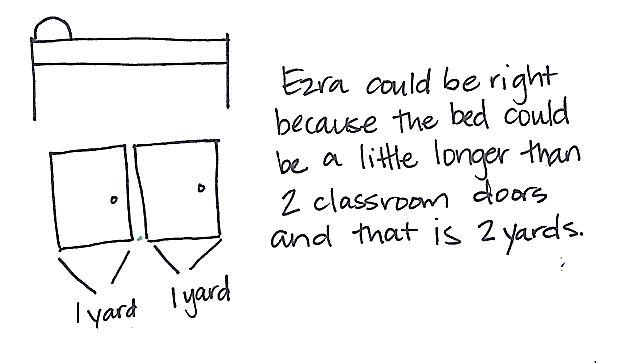 Ezra is measuring things in his bedroom.  He thinks his bed is about 2 yards long.  Is this a reasonable estimate?  Explain your answer using pictures, words, or numbers. Note:  This Application Problem provides practice using benchmarks to estimate measurement.  When students finish, invite them to share their reasoning with either the whole group or with partners. Concept Development  (35 minutes)Materials:	(T) Chart for recording measurements as pictured below  (S) Centimeter ruler, inch ruler, 1 plain sheet of white paper, bag with an unsharpened pencil, a new crayon, a new eraser Part 1:  Compare centimeters and inches.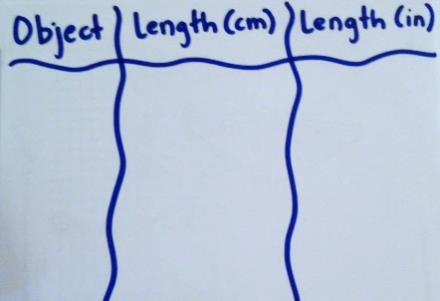 Assign Partners A and B.  T:	Partner A, measure the pencil using the inch ruler.  Partner B, measure the pencil using the centimeter ruler.  T:	Partner A, how long is the pencil? S:	About 7 inches!T:	(Record answer.)  Partner B, how long is the pencil?S:	About 18 centimeters!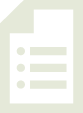 T:	(Record answer.)  Hmm, why do you think the measurements are so different?  Turn and talk. S:	We used different units to measure.   He measured with an inch ruler, and I used a centimeter ruler. T:	Are both measurements correct?S:	Yes!T:	Let’s check and see.  Partner A, this time measure the pencil with the centimeter ruler.  Partner B, measure the pencil with the inch ruler.S:	(Measure.)T:	Are your measurements the same as your partner’s when using the different rulers? S:	Yes!T:	Which is longer, a unit of one centimeter or one inch?S:	An inch!T:	That means 7 inches is about the same length as 18 centimeters.  Did we use more centimeters or more inches to measure the pencil? S:	More centimeters.T:	Why did we need more centimeters to measure the pencil?S:	Centimeters are smaller, so it takes more of them to cover the length of the pencil. T:	Talk to your partner about why the measurements are different for the same object. S:	Centimeters are smaller than inches.   It takes fewer inches to measure because inches are bigger.   The smaller the unit, the more units it takes to measure the same thing.  Part 2:  Measure using centimeters and inches.Give students time to measure the objects in their bags and the sides of the white paper using both inches and centimeters.  They should stop to record the measurements on the plain paper as they go.  Encourage students to replicate the chart above to organize their work. T:	What pattern do you see in your measurements using the different rulers?S:	The number of inches is always smaller.   The number of centimeters is always bigger because a centimeter unit is smaller than an inch unit, and it takes more of them when we are measuring. T:	Does this remind you of the time we measured straws with two different-size paper clips?S:	Yes!T:	Turn and talk:  What do you know about measurement and unit size?S:	The smaller the unit means it takes more of those units when measuring something.   The bigger the unit means you use less of them.T:	Using your rulers, draw two lines on your white paper.  Make one line 5 inches and the other 5 centimeters. T:	Before you begin, tell your partner which line will be longer.S:	The 5-inch line!T:	Tell your partner how you know.S:	One inch is longer than 1 centimeter, so 5 inches will be longer than 5 centimeters.   Inches are longer, so the line will be longer too. T:	(Allow students time to draw the two lines.)T:	Were we right?  Is the 5-inch line longer than the 
5-centimeter line?S:	Yes!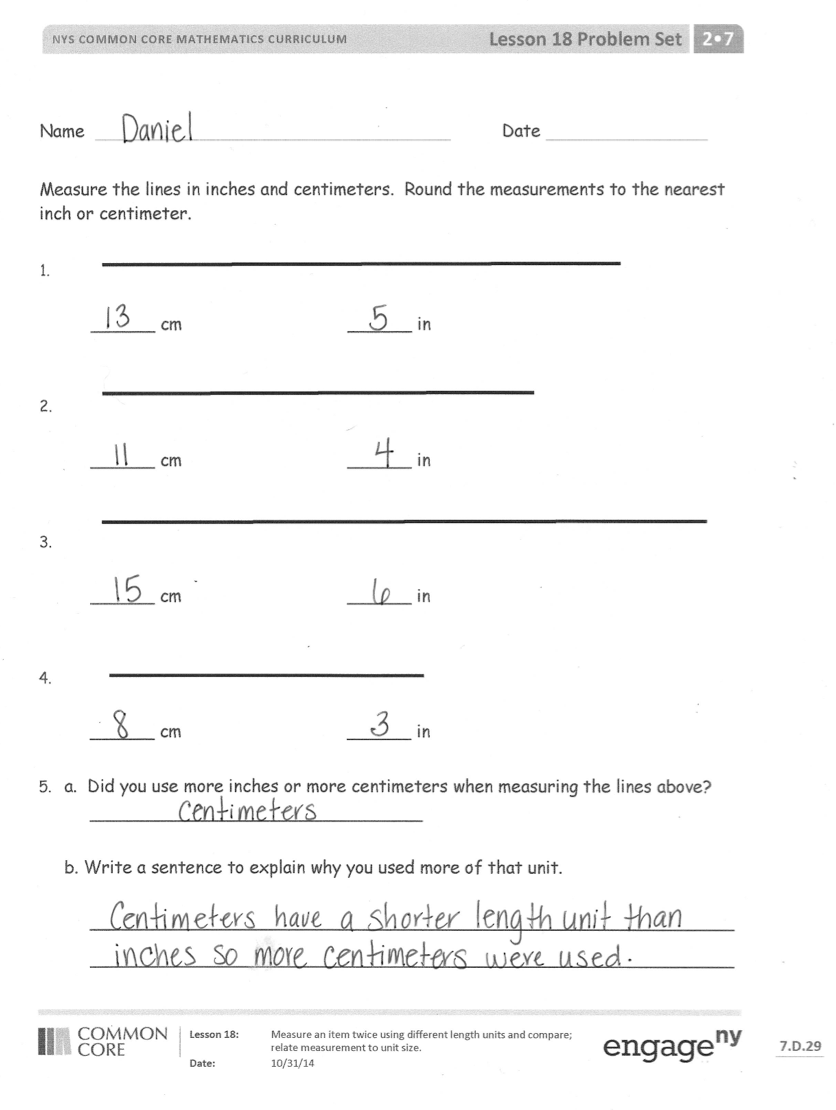 T:	Look at your lines.  How many centimeters do you think it would take to equal 5 inches?  Use your centimeter ruler to check your estimate.  S:	(Allow students time to check their estimate.)  Thirteen centimeters is about 5 inches.T:	Measure to see about how many inches 
5 centimeters is.S:	About 2 inches!T:	How many centimeters would it take to be longer than 5 inches?  Would you have to measure again, or could you figure it out another way?S:	We wouldn’t have to measure again because we know that 13 centimeters is about 5 inches, so to be longer than 5 inches, it can be any number of centimeters more than 13.  Problem Set  (10 minutes)Students should do their personal best to complete the Problem Set within the allotted 10 minutes.  For some classes, it may be appropriate to modify the assignment by specifying which problems they work on first.  Some problems do not specify a method for solving.  Students should solve these problems using the RDW approach used for Application Problems. 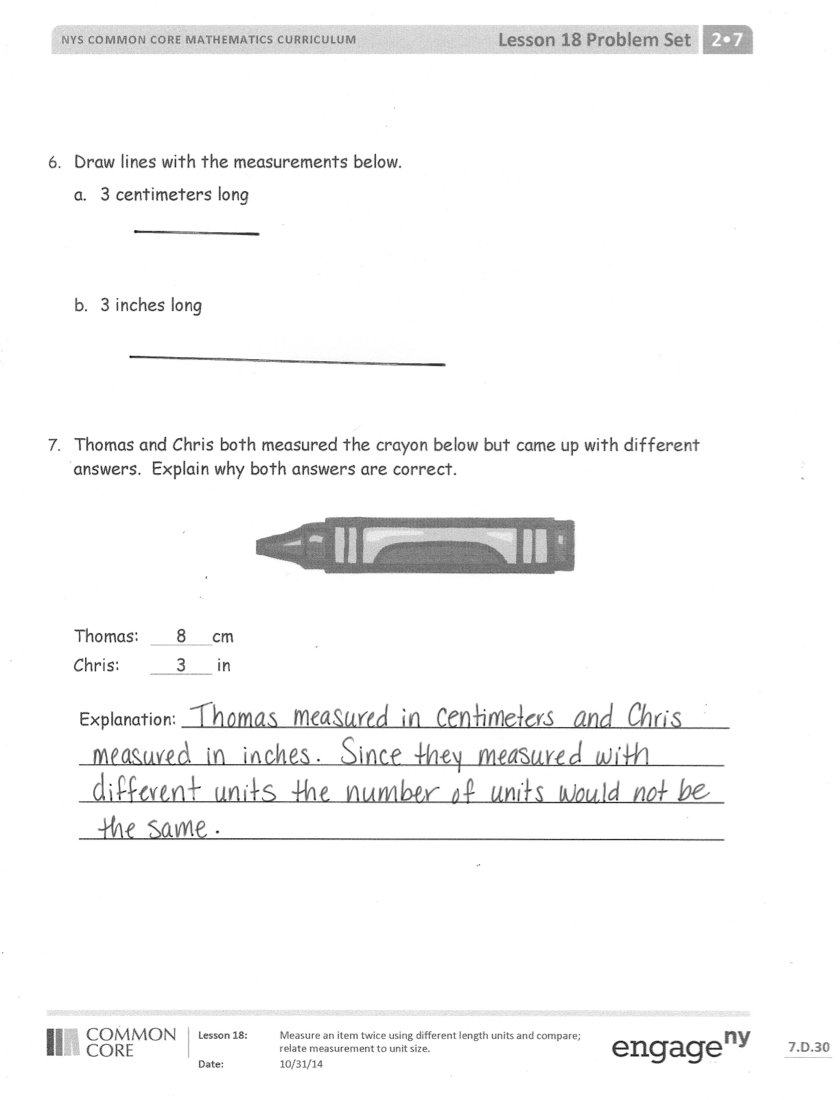 Student Debrief  (10 minutes)Lesson Objective:  Measure an object twice using different length units and compare; relate measurement to unit size.The Student Debrief is intended to invite reflection and active processing of the total lesson experience.  Invite students to review their solutions for the Problem Set.  They should check work by comparing answers with a partner before going over answers as a class.  Look for misconceptions or misunderstandings that can be addressed in the Debrief.  Guide students in a conversation to debrief the Problem Set and process the lesson.Any combination of the questions below may be used to lead the discussion.Look at the lines you measured on your Problem Set.  Talk to your partner about why it is important to label the length with your chosen unit.  Why is it important to label our numbers in math in general?Look at Problem 5 on your Problem Set.  Are the lines you drew equal in length?  Why might somebody think that the lines should be equal?  Can you think of other times when we have used different units in math? When you measured in centimeters and inches, what did you do when your measurement wasn't exact?  What language do we use to describe measurements that are not exact?  Talk to your partner about why the unit size matters when we are measuring things.Why do we measure using different units?  When would you want to measure using a small unit?  
A large unit?Exit Ticket  (3 minutes) After the Student Debrief, instruct students to complete the Exit Ticket.  A review of their work will help with assessing students’ understanding of the concepts that were presented in today’s lesson and planning more effectively for future lessons.  The questions may be read aloud to the students.
Name   							  	Date  				Measure the lines in inches and centimeters.  Round the measurements to the nearest inch or centimeter.______ cm				______ in______ cm				______ in______ cm				______ in______ cm				______ ina.  Did you use more inches or more centimeters when measuring the lines above?_______________________________b.  Write a sentence to explain why you used more of that unit. ____________________________________________________________

____________________________________________________________Draw lines with the measurements below.3 centimeters long3 inches longThomas and Chris both measured the crayon below but came up with different answers.  Explain why both answers are correct. 






Thomas: 	     8     cm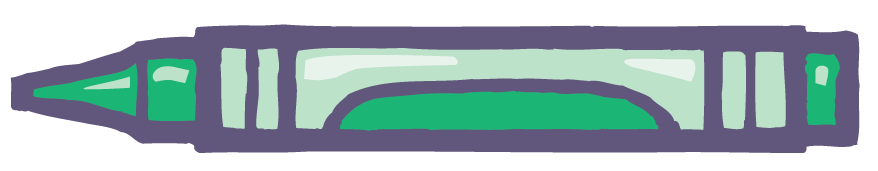 Chris: 	     3      inExplanation:  ___________________________________________________

____________________________________________________________

____________________________________________________________

____________________________________________________________Name   							  	Date  				Measure the lines in inches and centimeters.______ cm				______ in______ cm				______ inName   							  	Date  				Measure the lines in inches and centimeters.  Round the measurements to the nearest inch or centimeter.
______ cm				______ in
______ cm				______ in
______ cm				______ in
______ cm				______ ina.	Draw a line that is 5 centimeters in length.Draw a line that is 5 inches in length.a.	Draw a line that is 7 inches in length.Draw a line that is 7 centimeters in length.Takeesha drew a line 9 centimeters long.  Damani drew a line 4 inches long.  Takeesha says her line is longer than Damani’s because 9 is greater than 4.  Explain why Takeesha might be wrong._____________________________________________________________________________________________________________________________________________________________________________________________Draw a line that is 9 centimeters long and a line that is 4 inches long to prove that Takeesha is wrong.